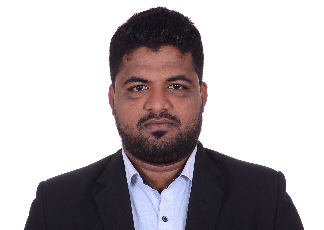 SONAR
Satwa, Dubai, UAE.
C/o-Mobile: +971 505891826Email: sonar.342993@2freemail.com Seek the Challenging Position of Executive:To obtain a position that will enable me to use my strong organizational skills, educational background and ability to work well with people.I am looking to work in a place where I can utilize my skills and provide excellent customer service.Date of Birth	May 17, 1990Languages Know	English, Urdu, Hindi, Marathi and KonkaniSex	MaleMarital Status	MarriedNationality	IndianReligion	MuslimHobbies	Playing CricketTravelling, Listening Music, Watching T.V etc.Education Qualification	S.S.C. (2006) from Goa Board, India.Date of Issue 	27-August-2015Date of Expiry	26-August-2025Visa Status	 Visit Visa (Valid till 05-May-17)Coordinator cum Security Agent, May 2016 to January 2017
Freelancer, Organizing Various Events, Goa, India.Responsibilities:Distributing bouncers to the various customers for their needs.Verifying events whether organized as per customer requirements.Attending guest to check their passes.Sales Executive, March 2015 to February 2016
Alfa Electronics, Goa, India. Responsibilities: Documents sale by creating or updating customer profile records.Processes payments by totaling purchases; processing checks, cash, and store or other credit cards.Contributes to team effort by accomplishing related results as needed.Marketing Executive, November 2013 to February 2015
Decent Builder & Developers, Goa, India. Responsibilities:Analyzing and investigating price, demand and competition.Interview clients to determine what kinds of properties they are seeking.Prepare documents such as representation contracts, purchase agreements, closing statements, deeds and leases.Coordinate property closings, overseeing signing of documents and disbursement of funds.Act as an intermediary in negotiations between buyers and sellers, generally representing one or the other.Promote sales of properties through advertisements, open houses, and participation in multiple listing services.Compare a property with similar properties that have recently sold in order to determine its competitive market price.Coordinate appointments to show homes to prospective buyers.Display commercial, industrial, agricultural, and residential properties to clients and explain their features.Arrange for title searches to determine whether clients have clear property titles.Answer clients' questions regarding construction work, financing, maintenance, repairs, and appraisals.Arrange meetings between buyers and sellers when details of transactions need to be negotiated.Visit properties to assess them before showing them to clients.Rent or lease properties on behalf of clients.Area Officer, September 2010 to June 2013
N Force Security Alied Metro, Goa, India. Responsibilities:Obtains help by sounding alarmsMaintains environment by monitoring and setting building and equipment controls.Managing Security Guards officers for their daily needs.Supplying man power to various events and etc.Visiting sites to check the availability of security guards.Contributes to team effort by accomplishing related results as needed.Basic Computer KnowledgeGood CommunicationWilling to try new things and I am interested in improving efficiency on assigned tasks.Quick learning skillsRisk TakingCreativityTeamwork SkillsI hereby declared that all the facts given here are true to my knowledge